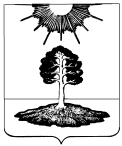 ДУМА закрытого административно-территориальногообразования Солнечный Тверской областиШЕСТОЙ СОЗЫВРЕШЕНИЕОб избрании Главы ЗАТО СолнечныйВ соответствии с Федеральным законом от 06.10.2003 № 131-ФЗ «Об общих принципах организации местного самоуправления в Российской Федерации», частью 3 статьи 4 Закона РФ от 14.07.1992 № 3297-1 «О закрытом административно-территориальном образовании», статьей  27 Устава ЗАТО Солнечный, разделом VII Регламента Думы ЗАТО Солнечный Тверской области, утвержденного Решением Думы ЗАТО Солнечный от 29.09.2020 года № 1-6, рассмотрев решение Конкурсной комиссии по отбору кандидатур на должность Главы ЗАТО Солнечный от 07.02.2022 № 6 «О предоставлении Думе ЗАТО Солнечный зарегистрированных кандидатов для избрания на должность Главы ЗАТО Солнечный», по итогам открытого голосования депутатов Думы ЗАТО Солнечный, Дума ЗАТО СолнечныйРЕШИЛА:Избрать Главой ЗАТО Солнечный, на срок 5 (пять) лет, Петрова Владимира Анатольевича.В связи с избранием Петрова Владимира Анатольевича Главой ЗАТО Солнечный:2.1. исполнение полномочий главы администрации ЗАТО Солнечный Тверской области, возложенные  на первого заместителя главы администрации ЗАТО Солнечный Петрова Владимира Анатольевича решением Думы ЗАТО Солнечный от 09.09.2020 года № 161-5, считать прекращенными 06 февраля 2022 года; 2.2. освободить Петрова Владимира Анатольевича от замещаемой должности первого заместителя главы администрации ЗАТО Солнечный 06 февраля 2022 года.Опубликовать настоящее решение в газете «Городомля на Селигере» и разместить на официальном сайте администрации ЗАТО Солнечный.Настоящее решение вступает в силу с момента его принятия.Глава ЗАТО Солнечный                                                                        Е.А. Гаголина07.02.2022№ 55-6